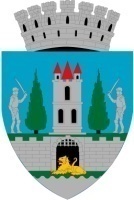 Primarul Municipiului Satu Mare, Kereskényi GáborÎn temeiul prevederilor art. 136 alin. (1) din O.U.G.nr. 57/20019 privind Codul Administrativ, cu modificările și completările ulterioare, îmi exprim inițiativa de promovare a proiectului de hotărâre privind reîncadrarea proiectului „Modernizarea şi extinderea traseului pietonal şi velo Centrul Nou din municipiul Satu Mare” finanţat în cadrul POR 2014-2020, proiect în susținerea căruia formulez următorulReferat de aprobarePrimăria Municipiului Satu Mare implementează proiectul „Modernizarea şi extinderea traseului pietonal şi velo Centrul Nou din municipiul Satu Mare” în conformitate cu prevederile contractului de finanţare nr. 4602/01.08.2019.Autoritatea de Management pentru Programul Operaţional Regional 2014-2020 a emis Instrucţiunea nr. 207/31.10.2023 cu privire la acţiuni AM/OI de pregătire în vederea închiderii Programului Operaţional Regional 2014-2020, modificându-se astfel contractul de finanţare nr. 5059/30.01.2020 prin Avizul OI 268114/19.12.2023.Datorită faptului că, cheltuielile eligibile au fost consumate, este necesară trecerea proiectului din categoria de proiecte etapizate în categoria de proiecte nefinalizate, aşa cum este reglementat prin Instrucţiunea nr. 207/31.10.2023.În vederea aprobării încadrării proiectului „Modernizarea şi extinderea traseului pietonal şi velo Centrul Nou din municpiul Satu Mare” finanţat în cadrul POR 2014-2020 ca proiect nefinalizat, propun spre analiză şi aprobare Consiliului Local al Municipiului Satu Mare prezentul proiect de hotărâre.INIŢIATOR : PRIMARKereskényi Gábor